04024184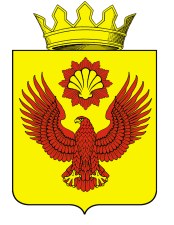 АДМИНИСТРАЦИЯПалласовского муниципального районаВолгоградской областиПОСТАНОВЛЕНИЕот «14» июня 2017г.                                                                             № 257Об утверждении Административного регламента по осуществлению Администрацией Палласовского муниципального района Волгоградской области переданных государственных полномочий по предоставлению государственной услуги «Назначение компенсации родителям (законным представителям) части родительской платы за присмотр и уход за детьми в образовательных организациях, реализующих образовательную программу дошкольного образования».На основании Федеральных законов от 06.10.2003 года № 131-ФЗ «Об общих принципах организации местного самоуправления в Российской Федерации», от 27.07.2010 года № 210-ФЗ «Об организации предоставления государственных и муниципальных услуг», в соответствии с постановлением Администрации Волгоградской области от 25 июля 2011 года № 369-п «О разработке и утверждении административных регламентов предоставления государственных услуг», постановлением Администрации Палласовского муниципального района от 21.07.2014 года № 754 «О порядке разработки и утверждения административных регламентов предоставления муниципальных услуг Палласовского муниципального района Волгоградской области», постановляю:1. Утвердить прилагаемый Административный регламент по осуществлению Администрацией Палласовского муниципального района Волгоградской области переданных государственных полномочий по предоставлению государственной услуги «Назначение компенсации родителям (законным представителям) части родительской платы за присмотр и уход за детьми в образовательных организациях, реализующих образовательную программу дошкольного образования».2. Признать утратившим силу Постановление Администрации Палласовского муниципального района Волгоградской области № 254 от 20.06.2016 года «Об утверждении Административного регламента по осуществлению Администрацией Палласовского муниципального района Волгоградской области переданных государственных полномочий по предоставлению государственной услуги «Назначение и выплата компенсации родителям (законным представителям) части родительской платы за присмотр и уход за детьми в образовательных организациях, реализующих образовательную программу дошкольного образования».3. Настоящее постановление вступает в силу со дня его подписания, подлежит официальному опубликованию и распространяет свое действие на отношения возникшие с 1 июля 2016 года.4. Контроль за исполнением постановления возложить на заместителя Главы Администрации Палласовского муниципального района по социальным вопросам Шевякову Е.Ю.Глава Администрации Палласовскогомуниципального района                                                                               Толмачёв В.В.УТВЕРЖДЕН
Постановлением АдминистрацииПалласовского муниципального районаВолгоградской области
№ 257 от «14» июня 2017г.
Административный регламент по осуществлению Администрацией Палласовского муниципального района Волгоградской области переданных государственных полномочий по предоставлению государственной услуги "Назначение компенсации родителям (законным представителям) части родительской платы за присмотр и уход за детьми в образовательных организациях, реализующих образовательную программу дошкольного образования"1. Общие положения1.1. Предмет регулирования настоящего Административного регламентаАдминистративный регламент по осуществлению Администрацией Палласовского муниципального района Волгоградской области переданных государственных полномочий по предоставлению государственной услуги "Назначение компенсации родителям (законным представителям) части родительской платы за присмотр и уход за детьми в образовательных организациях, реализующих образовательную программу дошкольного образования" (далее - государственная услуга) разработан в целях повышения качества и доступности предоставления государственной услуги, создания необходимых условий для участников отношений, возникающих при предоставлении государственной услуги, и определяет:
1) стандарт предоставления государственной услуги;
2) состав, последовательность и сроки выполнения административных процедур (действий), требования к порядку их выполнения (в том числе особенности выполнения в электронной форме);
3) формы контроля за исполнением настоящего административного регламента;
4) досудебный (внесудебный) порядок обжалования решений и действий (бездействия) органа, предоставляющего государственную услугу, а также его должностных лиц.
1.2. Круг заявителейВ  качестве заявителей, которым предоставляется государственная услуга, выступает один из родителей (законных представителей), относящихся к категориям, определенным статьями 15, 24 Социального кодекса Волгоградской области от 31 декабря 2015 г. N 246-ОД, внесший родительскую плату за присмотр и уход за детьми в образовательной организации, реализующей образовательную программу дошкольного образования, находящейся на территории  Палласовского муниципального района.При назначении и определении размера компенсации учитываются как родные дети, так и дети, усыновленные или принятые под опеку (в приемную семью).При назначении и определении размера компенсации учитываются дети в возрасте до 18 лет.Дети, в отношении которых родитель (законный представитель) лишен родительских прав, при назначении и определении размера компенсации не учитываются.
1.3. Требования к порядку информирования о предоставлении государственной услуги1.3.1. Местонахождение: Волгоградская область, Палласовский район, г.Палласовка, ул.Коммунистическая, 2;
контактные телефоны: 8(84492) 61208; факс: 8(84492) 62557;официальный сайт: сайт Администрации Палласовского муниципального района (www.admpallas.ru);
адрес электронной почты: pallrono@gmail.com.1.3.2. Муниципальное казенное учреждение «Информационно-аналитический центр» г.Палласовки Волгоградской области (далее по тексту – уполномоченный орган), функции и полномочия учредителя которого осуществляет Комитет по образованию Администрации Палласовского муниципального района Волгоградской области, осуществляет прием заявителей в соответствии со следующим графиком:- c 08:00ч. до 17:30ч.
- обеденный перерыв – с 12:00ч. до 13:30ч.
- суббота, воскресенье - выходной.1.3.3. Информирование получателей государственной услуги осуществляется путем:
1) устного консультирования;
2) письменных разъяснений;
3) средств телефонной связи, в том числе по телефонам;
4) средств почтовой связи;
5) размещения информационных материалов на официальном сайте Администрации Палласовского муниципального района Волгоградской области (www.admpallas.ru);
6) использования федеральной государственной информационной системы "Единый портал государственных и муниципальных услуг" (www.gosuslugi.ru), официального портала Губернатора и Администрации Волгоградской области (раздел "Государственные услуги") (www.volganet.ru);7) обращения в многофункциональный центр предоставления государственных и муниципальных услуг (далее - МФЦ).В информационно-телекоммуникационной сети Интернет размещаются следующие информационные материалы:
1) извлечения из законодательных и иных нормативных правовых актов, содержащих нормы, регулирующие деятельность по предоставлению государственной услуги;
2) текст настоящего Административного регламента;
3) перечень документов, необходимых для предоставления государственной услуги, и требования, предъявляемые к этим документам;
4) образцы оформления документов, необходимых для предоставления государственной услуги, и требования к ним;
5) порядок информирования о ходе предоставления государственной услуги;
6) порядок обжалования действия (бездействия) и решений, осуществляемых и принимаемых уполномоченным органом в ходе предоставления государственной услуги.На стенде уполномоченного органа размещается следующая информация:
1) извлечения из законодательных и иных нормативных правовых актов, содержащих нормы, регулирующие деятельность по предоставлению государственной услуги;
2) текст настоящего Административного регламента;
3) перечень документов, необходимых для предоставления государственной услуги, и требования, предъявляемые к этим документам;
4) образцы оформления документов, необходимых для предоставления государственной услуги, и требования к ним;5) порядок информирования о ходе предоставления государственной услуги;
6) порядок обжалования действия (бездействия) и решений, осуществляемых и принимаемых уполномоченным органом в ходе предоставления государственной услуги.1.3.4. Информация о ходе предоставления государственной услуги доводится до заявителей специалистами уполномоченного органа при личном контакте, а также с использованием средств почтовой, телефонной связи, электронной почты.
2. Стандарт предоставления государственной услуги2.1. Наименование государственной услугиНазначение компенсации родителям (законным представителям) части родительской платы за присмотр и уход за детьми в образовательных организациях, реализующих образовательную программу дошкольного образования.
2.2. Наименование органа местного самоуправления, предоставляющего государственную услугу2.2.1. Государственную услугу предоставляет: Муниципальное казенное учреждение «Информационно-аналитический центр» г.Палласовки Волгоградской области, функции и полномочия учредителя которого осуществляет Комитет по образованию Администрации Палласовского муниципального района Волгоградской области.2.2.2. Запрещено требовать от заявителя осуществления действий, в том числе согласований, необходимых для получения государственной услуги, связанных с обращением в иные государственные органы, организации, за исключением получения услуг, включенных в утвержденный областным нормативным правовым актом перечень услуг, которые являются необходимыми и обязательными для предоставления государственной услуги.
2.3. Описание результата предоставления государственной услугиКонечным результатом предоставления государственной услуги является:
а) принятие решения о назначении компенсации родителям (законным представителям) части родительской платы за присмотр и уход за детьми в образовательных организациях, реализующих образовательную программу дошкольного образования (далее - компенсация);
б) принятие решения об отказе в назначении компенсации.
2.4. Срок предоставления государственной услугиРешение о назначении или об отказе в назначении компенсации принимается уполномоченным органом на основе рассмотрения всех представленных документов в течение 15 дней со дня обращения заявителя за назначением компенсации.В случае представления заявителем документов через МФЦ срок предоставления государственной услуги исчисляется со дня передачи документов в уполномоченный орган.
2.5. Перечень нормативных правовых актов, регулирующих предоставление государственной услугиПредоставление государственной услуги осуществляется в соответствии со следующими нормативными правовыми актами:
         Конституцией Российской Федерации ("Российская газета", 21 января 2009 г., N 7);Федеральным законом от 27 июля 2010 г. N 210-ФЗ "Об организации предоставления государственных и муниципальных услуг" ("Собрание законодательства Российской Федерации", 02 августа 2010 г., N 31, ст. 4179; "Российская газета", 30 июля 2010 г., N 168);Федеральным законом от 29 декабря 2012 г. N 273-ФЗ "Об образовании в Российской Федерации" ("Российская газета", 2012 г., N 303);Социальным кодексом Волгоградской области от 31 декабря 2015 г. N 246-ОД ("Волгоградская правда", 19 января 2016 г., N 6);Законом Волгоградской области от 01 ноября 2007 г. N 1536-ОД "О наделении органов местного самоуправления государственными полномочиями по компенсации части родительской платы за присмотр и уход за детьми в образовательных организациях, реализующих образовательную программу дошкольного образования" ("Волгоградская правда", N 209, 07.11.2007);постановлением Администрации Волгоградской области от 15 марта 2010 г. N 57-п "Об утверждении Порядка расходования и учета субвенций из областного бюджета на выплату компенсации части родительской платы за присмотр и уход за детьми в образовательных организациях, реализующих образовательную программу дошкольного образования, находящихся на территории Волгоградской области, Порядка обращения за получением компенсации части родительской платы за присмотр и уход за детьми в образовательных организациях, реализующих образовательную программу дошкольного образования, находящихся на территории Волгоградской области, и ее выплаты и Порядка определения ежемесячного среднего размера родительской платы за присмотр и уход за детьми в государственных и муниципальных образовательных организациях Волгоградской области, реализующих образовательную программу дошкольного образования" ("Волгоградская правда", 24 марта 2010 г., N 51);постановлением Администрации Волгоградской области от 25 июля 2011 г. N 369-п "О разработке и утверждении административных регламентов предоставления государственных услуг" ("Волгоградская правда", 03 августа 2011 г., N 142).

2.6. Исчерпывающий перечень документов, необходимых, в соответствии с законодательством или иными нормативными правовыми актами, для предоставления государственной услуги2.6.1. Для получения компенсации заявитель представляет следующие документы:а) заявление по форме, установленной в приложении 1 к настоящему Административному регламенту;б) свидетельство о рождении на каждого ребенка в семье;в) выписку из решения органа опеки и попечительства об установлении над ребенком опеки или копию договора о передаче ребенка (детей) на воспитание в приемную семью (представляется опекунами);г) документ, подтверждающий среднедушевой доход ниже величины прожиточного минимума в расчете на душу населения по Волгоградской области, представляемый ежегодно в порядке, определенном комитетом социальной защиты населения Волгоградской области [представляется в случае неполучения родителями (законными представителями) мер социальной поддержки, предусмотренных статьей 13 Социального кодекса Волгоградской области от 31 декабря 2015 г. N 246-ОД].2.6.2. Исчерпывающий перечень документов, необходимых для предоставления государственной услуги, которые заявитель вправе представить по собственной инициативе, так как они предоставляются в рамках межведомственного информационного взаимодействия или находятся в распоряжении уполномоченного органа.Заявитель вправе представить по собственной инициативе следующие документы:а) документ, подтверждающий фактическую оплату родительской платы за присмотр и уход за детьми в образовательной организации, реализующей образовательную программу дошкольного образования;б) справку, подтверждающую посещение ребенком образовательной организации, реализующей образовательную программу дошкольного образования, выданную указанной организацией;в) справку об установленном для ребенка, посещающего образовательную организацию, реализующую образовательную программу дошкольного образования, размере родительской платы за присмотр и уход за детьми в образовательной организации, реализующей образовательную программу дошкольного образования, с учетом имеющихся у него льгот, выданную указанной организацией;г) документы о получении родителями (законными представителями) мер социальной поддержки, предусмотренных статьей 13 Социального кодекса Волгоградской области от 31 декабря 2015 г. N 246-ОД.2.6.3. Документы, предусмотренные пунктом 2.6.1 настоящего Административного регламента, могут быть поданы гражданином в уполномоченный орган лично, либо через операторов почтовой связи, либо в виде электронных документов, подписанных электронной подписью в соответствии с требованиями Федерального закона «Об электронной подписи» с использованием федеральной государственной информационной системы "Единый портал государственных и муниципальных услуг" (www.gosuslugi.ru), либо через МФЦ, с которым заключено соглашение о взаимодействии.В случае предоставления документов, указанных в пункте 2.6.1., по почте, все приложенные к заявлению копии документов должны быть заверены печатью и подписью руководителя образовательного учреждения.При подаче заявления в форме электронного документа посредством федеральной государственной информационной системы "Единый портал государственных и муниципальных услуг" (www.gosuslugi.ru), заявление и прилагаемые к нему документы подписываются тем видом электронной подписи, использование которой допускается при обращении за получением государственных и муниципальных услуг законодательством Российской Федерации. Использование электронной цифровой подписи при подаче заявления и прилагаемых к нему электронных документов осуществляется с момента создания соответствующей информационной и телекоммуникационной структуры.
          В случае направления в уполномоченный орган заявления в электронной форме основанием для его приема (регистрации) является представление заявителем посредством единого портала государственных и муниципальных услуг документов, указанных в части 6 статьи 7 Федерального закона от 27.07.2010 N 210-ФЗ "Об организации предоставления государственных и муниципальных услуг", необходимых для предоставления государственной услуги.Формы заявления и документов, оформляемых и представляемых заявителями для получения государственной услуги в электронном виде, должны быть доступны для копирования и заполнения в электронном виде в федеральной государственной информационной системе "Единый портал государственных и муниципальных услуг" (www.gosuslugi.ru).В случае представления документов, предусмотренных пунктом 2.6.1 настоящего Административного регламента, посредством федеральной государственной информационной системы "Единый портал государственных и муниципальных услуг» (www.gosuslugi.ru), гражданин представляет сотруднику уполномоченного органа подлинники указанных документов. Сотрудник уполномоченного органа изготавливает и заверяет копии с подлинников документов. Подлинники документов возвращаются заявителю.2.6.4. Уполномоченный орган не вправе требовать от заявителя представления документов, не предусмотренных пунктом 2.6.1 настоящего Административного регламента.Уполномоченный орган не вправе требовать у заявителя документы, необходимые для предоставления государственной услуги, если сведения, в них содержащиеся, находятся в распоряжении органов, предоставляющих государственную услугу, иных государственных органов, органов местного самоуправления, организаций в соответствии с нормами правовых актов Российской Федерации, нормативными правовыми актами Волгоградской области, муниципальными правовыми актами, кроме случаев, если такие документы включены в определенные нормативные правовые акты Российской Федерации и Волгоградской области, регламентирующие порядок организации предоставления государственных и муниципальных услуг. Уполномоченный орган самостоятельно истребует такие сведения, в том числе в форме электронного документа, у соответствующих органов, если заявитель не представил их по своей инициативе.

Межведомственное информационное взаимодействие в рамках предоставления государственной услуги осуществляется в соответствии с требованиями Федерального закона от 27.07.2010 N 210-ФЗ "Об организации предоставления государственных и муниципальных услуг".
2.7. Исчерпывающий перечень оснований для отказа в приеме документов, необходимых для предоставления государственной услуги В приеме документов, необходимых для предоставления государственной услуги, отказывается, если:
1) заявление не содержит подписи и указания фамилии, имени, отчества заявителя и его почтового адреса для ответа;
2) заявление не поддается прочтению, содержит нецензурные или оскорбительные выражения;
3) отсутствие одного из документов, указанных в пункте 2.6.1 настоящего Административного регламента, представление которого является обязательным;
4) несоответствие документов, указанных в пункте 2.6 настоящего Административного регламента, по форме или содержанию требованиям, определенным настоящим Административным регламентом, а также содержание в документах неоговоренных приписок и исправлений, кроме случаев, когда допущенные нарушения могут быть устранены органами и организациями, участвующими в процессе оказания государственных услуг;
5) в случае если в представленных документах и поступивших копиях записей актов гражданского состояния имеются несоответствия сведений;
6) документы исполнены карандашом;
7) документы имеют серьезные повреждения, наличие которых не позволяет однозначно истолковать их содержание;
8) истек срок действия представленного(-ных) документа(-ов).После устранения оснований для отказа в приеме документов, необходимых для предоставления государственной услуги, заявитель вправе повторно обратиться за получением государственной услуги.
2.8. Перечень оснований для приостановления и (или) отказа в предоставлении государственной услуги2.8.1. Основания для приостановления предоставления государственной услуги отсутствуют.2.8.2. Заявителю должно быть отказано в предоставлении государственной услуги в следующих случаях:
1) обращение за компенсацией лица, не обладающего правом на получение компенсации в соответствии с пунктом 1.2 настоящего Административного регламента;
2) непредставление лицом, обратившимся за компенсацией, в полном объеме документов, перечисленных в пункте 2.6.1 настоящего Административного регламента;
3) нахождение образовательной организации, реализующей образовательную программу дошкольного образования, за пределами Палласовского муниципального района Волгоградской области;4) представление документов, обязанность по представлению которых лежит на родителях (законных представителях), оформленных с нарушением требований, установленных настоящим Административным регламентом.2.9. Перечень услуг, необходимых и обязательных для предоставления государственной услугиУслуги, необходимые и обязательные для предоставления государственной услуги, отсутствуют.
2.10. Взимание платы за предоставление государственной услуги
Государственная услуга предоставляется бесплатно.
2.11. Максимальный срок ожидания в очереди при подаче запроса о предоставлении государственной услуги и при получении результата предоставления государственной услугиМаксимальный срок ожидания в очереди при подаче заявления о предоставлении государственной услуги (далее - заявление) и при получении результата предоставления государственной услуги в очной форме составляет не более 15 минут.
2.12. Срок и порядок регистрации запроса заявителя о предоставлении государственной услуги, в том числе в электронной формеРегистрация заявления осуществляется в день обращения заявителя.Днем обращения за предоставлением государственной услуги считается день подачи родителями (законными представителями) заявления и документов, указанных в пункте 2.6.1 настоящего Административного регламента.Дата приема заявления и документов фиксируется в специальном журнале регистрации в течение одного рабочего дня.Заявление и документы, поступившие от заявителя в уполномоченный орган в форме электронного документа, регистрируются в течение 1 (одного) рабочего дня с даты их поступления.В случае представления документов в электронном виде, предусмотренных пунктом 2.6.1 настоящего Административного регламента посредством федеральной государственной информационной системы "Единый портал государственных и муниципальных услуг " (www.gosuslugi.ru), гражданин представляет сотруднику уполномоченного органа оригиналы указанных документов.
2.13. Требования к помещениям, в которых предоставляетсягосударственная услуга, к залу ожидания, местамдля заполнения запросов о предоставлении государственнойуслуги, информационным стендам с образцами их заполненияи перечнем документов, необходимых для предоставлениягосударственной услуги, в том числе к обеспечениюдоступности для инвалидов указанных объектовв соответствии с законодательством Российской Федерациио социальной защите инвалидов 2.13.1. Требования к помещениям, в которых предоставляется государственная услуга.Помещения уполномоченного органа должны соответствовать санитарно-эпидемиологическим правилам и нормативам "Гигиенические требования к персональным электронно-вычислительным машинам и организации работы. СанПиН 2.2.2/2.4.1340-03" и быть оборудованы средствами пожаротушения.Вход и выход из помещений оборудуются соответствующими указателями.Вход в уполномоченный орган оборудуется информационной табличкой (вывеской), содержащей информацию о наименовании, месте нахождения и режиме работы.Кабинеты оборудуются информационной табличкой (вывеской), содержащей информацию о наименовании уполномоченного органа (структурного подразделения), осуществляющего предоставление государственной услуги.2.13.2. Требования к местам ожидания.Места ожидания должны соответствовать комфортным условиям для заявителей и оптимальным условиям работы специалистов уполномоченного органа.Места ожидания должны быть оборудованы стульями, кресельными секциями, скамьями.2.13.3. Требования к местам приема заявителей.Прием заявителей осуществляется в специально выделенных для этих целей помещениях.Каждое рабочее место специалистов уполномоченного органа должно быть оборудовано персональным компьютером с возможностью доступа к необходимым информационным базам данных, печатающим и копирующим устройствам.При организации рабочих мест должна быть предусмотрена возможность свободного входа и выхода специалистов уполномоченного органа из помещения при необходимости.Места сдачи и получения документов заявителями, места для информирования заявителей и заполнения необходимых документов оборудуются стульями (креслами) и столами и обеспечиваются писчей бумагой и письменными принадлежностями.2.13.4. Требования к информационным стендам.В помещениях уполномоченного органа, предназначенных для работы с заявителями, размещаются информационные стенды, обеспечивающие получение информации о предоставлении государственной услуги.На информационных стендах уполномоченного органа размещаются следующие информационные материалы:
1) извлечения из законодательных и нормативных правовых актов, содержащих нормы, регулирующие деятельность по исполнению государственной услуги;
2) текст настоящего Административного регламента;
3) информация о порядке исполнения государственной услуги;
4) перечень документов, представляемых для получения государственной услуги;
5) формы и образцы документов для заполнения.При изменении информации по исполнению государственной услуги осуществляется ее периодическое обновление.Визуальная, текстовая информация о порядке предоставления государственной услуги размещается на информационном стенде, а также в федеральной государственной информационной системе "Единый портал государственных и муниципальных услуг" (www.gosuslugi.ru), на официальном портале Губернатора и Администрации Волгоградской области в разделе "Государственные услуги" (www.volganet.ru), а также на официальном сайте Администрации Палласовского муниципального района Волгоградской области (www.admpallas.ru).Оформление визуальной, текстовой информации о порядке предоставления государственной услуги должно соответствовать оптимальному зрительному восприятию этой информации гражданами.2.13.5. Требования к обеспечению доступности предоставления государственной услуги для инвалидов.Уполномоченным органом, предоставляющим государственную услугу, обеспечивается создание инвалидам следующих условий доступности:а) возможность беспрепятственного входа в помещения уполномоченного органа и выхода из них;б) возможность самостоятельного передвижения в помещениях уполномоченного органа в целях доступа к месту предоставления услуги, в том числе с помощью работников уполномоченного органа, предоставляющего государственную услугу, ассистивных и вспомогательных технологий, а также сменного кресла-коляски;в) возможность посадки в транспортное средство и высадки из него перед входом в уполномоченный орган, в том числе с использованием кресла-коляски и, при необходимости, с помощью работников уполномоченного органа;г) сопровождение инвалидов, имеющих стойкие расстройства функции зрения и самостоятельного передвижения, и оказание им помощи в помещениях уполномоченного органа;д) содействие инвалиду при входе в помещение уполномоченного органа и выходе из него, информирование инвалида о доступных маршрутах общественного транспорта;е) надлежащее размещение носителей информации, необходимой для обеспечения беспрепятственного доступа инвалидов к государственной услуге, с учетом ограничений их жизнедеятельности, в том числе дублирование необходимой для получения услуги звуковой и зрительной информации, а также надписей, знаков и иной текстовой и графической информации знаками, выполненными рельефно-точечным шрифтом Брайля и на контрастном фоне; допуск сурдопереводчика и тифлосурдопереводчика;ж) обеспечение допуска в помещение уполномоченного органа, в котором предоставляется государственная услуга, собаки-проводника при наличии документа, подтверждающего ее специальное обучение, выданного по форме и в порядке, утвержденных приказом Министерства труда и социальной защиты Российской Федерации от 22 июня 2015 г. N 386н;з) оказание работниками уполномоченного органа иной необходимой инвалидам помощи в преодолении барьеров, мешающих получению ими услуг наравне с другими лицами.2.14. Показатели доступности и качества государственной услуги2.14.1. Показателями доступности государственной услуги являются:
1) предоставление информации об оказании государственной услуги посредством федеральной государственной информационной системы "Единый портал государственных и муниципальных услуг" (www.gosuslugi.ru), официального портала Губернатора и Администрации Волгоградской области (раздел "Государственные услуги") (www.volganet.ru), а также на официальном сайте Администрации Палласовского муниципального района Волгоградской области (www.admpallas.ru);
2) транспортная доступность к местам предоставления государственной услуги;
3) обеспечение беспрепятственного доступа граждан с ограниченными возможностями передвижения к помещениям, в которых предоставляется государственная услуга.2.14.2. Показателями оценки качества предоставления государственной услуги являются:
1) количество взаимодействий заявителя при получении государственной услуги со специалистами уполномоченного органа - не более двух раз;
2) продолжительность одного взаимодействия заявителя со специалистами уполномоченного органа - не более 15 минут;
3) соблюдение срока предоставления государственной услуги;
4) отсутствие жалоб заявителей на отсутствие необходимой информации в информационно-телекоммуникационной сети Интернет или на информационных стендах уполномоченного органа;
5) отсутствие поданных в установленном порядке обоснованных жалоб на действия (бездействие) должностных лиц уполномоченного органа.
2.15. Иные требования, в том числе учитывающие особенности предоставления государственной услуги, в том числе особенности предоставления государственной услуги в электронной формеПри предоставлении государственной услуги обеспечивается возможность обращения заявителя за предоставлением государственной услуги посредством федеральной государственной информационной системы "Единый портал государственных и муниципальных услуг" (www.gosuslugi.ru).Заявителям предоставляется возможность дистанционно получить формы документов, необходимые для получения государственной услуги. Указанные образцы заявлений размещаются на официальном сайте Администрации Палласовского муниципального района Волгоградской области (www.admpallas.ru).Предоставление услуги в МФЦ осуществляется в соответствии с заключенным соглашением о взаимодействии МФЦ с уполномоченным органом. Предоставление услуги в электронной форме осуществляется с использованием федеральной государственной информационной системы "Единый портал государственных и муниципальных услуг" (www.gosuslugi.ru).
3. Состав, последовательность и сроки выполнения административных процедур, требования к порядку их выполнения, в том числе особенности выполнения административных процедур в электронной форме и в МФЦИсполнение государственной услуги включает в себя следующие административные процедуры:
            1) прием и регистрация документов, необходимых для предоставления государственной услуги;2) принятие решения о назначении либо об отказе в назначении компенсации;3) уведомление заявителя о принятом решении.Блок-схема последовательности действий при предоставлении государственной услуги приведена в приложении 2 к настоящему Административному регламенту.
3.1. Прием и регистрация документов, необходимых для предоставления государственной услуги3.1.1. Основанием для начала выполнения административной процедуры приема и регистрации документов, необходимых для предоставления государственной услуги, является обращение заявителя в уполномоченный орган, в том числе через МФЦ, или подачи комплекта документов в электронном виде посредством федеральной государственной информационной системы "Единый портал государственных и муниципальных услуг" (www.gosuslugi.ru).3.1.2. В целях представления документов прием граждан осуществляется в установленные дни.3.1.3. Специалист, ответственный за прием документов, проверяет наличие (отсутствие) оснований для отказа в приеме документов, необходимых для предоставления государственной услуги, указанных в пункте 2.7 настоящего Административного регламента.3.1.4. В случае отсутствия оснований для отказа в приеме документов, необходимых для предоставления государственной услуги, указанных в пункте 2.7 настоящего Административного регламента, они принимаются для решения вопроса о назначении компенсации. Заявление с приложением комплекта документов регистрируется в день обращения заявителя.3.1.5. В случае несоответствия установленным требованиям содержания или оформления представленных гражданином документов, а также отсутствия необходимых документов специалист сообщает гражданину о необходимости представить недостающие, или исправленные, или оформленные надлежащим образом документы.3.1.6. Информация о необходимости представить недостающие, или исправленные, или оформленные надлежащим образом документы сообщается гражданину устно или письмом, подписанным руководителем уполномоченного органа, не позднее 5 дней со дня получения документов.3.1.7. Отсчет 15-дневного срока рассмотрения документов гражданина в случаях, указанных в пункте 3.1.5 настоящего Административного регламента, происходит с момента поступления недостающих, или исправленных, или оформленных надлежащим образом документов.3.1.8. При несогласии гражданина представить недостающие, или исправленные, или оформленные надлежащим образом документы либо невозможности их представления специалист готовит письменный мотивированный отказ в предоставлении государственной услуги, который подписывается руководителем уполномоченного органа и направляется заявителю в течение 5 рабочих дней со дня принятия решения.3.1.9. Уполномоченный орган в отношении каждого заявителя формирует личное дело, куда подшиваются (брошюруются) документы, необходимые для принятия решения о назначении и выплате компенсации.3.1.10. Максимальный срок исполнения данной административной процедуры составляет один день.3.1.11. При представлении заявителем документов через МФЦ информация и документы, указанные в подпунктах 3.1.6 и 3.1.8, могут быть направлены заявителю через МФЦ в соответствии с заключенным соглашением о взаимодействии, если иной способ получения не указан заявителем.
3.2. Принятие решения о назначении либо об отказе в назначении компенсации3.2.1. Основанием для начала данной административной процедуры является наличие зарегистрированного заявления и документов, необходимых для предоставления государственной услуги.3.2.2. По результатам рассмотрения документов специалист уполномоченного органа, ответственный за рассмотрение документов для предоставления государственной услуги, определяет наличие либо отсутствие у заявителя права на предоставление государственной услуги и готовит проект решения о назначении либо об отказе в назначении компенсации.3.2.3. Принятое решение оформляется в форме решения.
Решение о назначении либо об отказе в назначении компенсации подписывается руководителем и заверяется печатью уполномоченного органа.3.2.4. В случае отказа в назначении компенсации в решении уполномоченного органа должны быть указаны причины отказа.3.2.5. Срок исполнения данной административной процедуры - 3 дня со дня получения всех необходимых для предоставления государственной услуги документов, в том числе полученных в рамках межведомственного информационного взаимодействия.
3.3. Уведомление заявителя о принятом решении.3.3.1. Основанием для начала данной административной процедуры является решение о назначении (отказе в назначении) компенсации, принятое в форме решения.3.3.2. В течение 5 рабочих дней со дня вынесения соответствующего решения уполномоченный орган в письменной форме извещает заявителя о принятом решении и (в случае отказа в назначении компенсации) разъясняет порядок его обжалования.При обращении заявителя для предоставления государственной услуги через МФЦ специалист уполномоченного органа направляет указанное выше извещение в МФЦ в день принятия решения о назначении (отказе в назначении) для направления заявителю в соответствии с заключенным соглашением о взаимодействии, если иной способ получения не указан заявителем.4. Формы контроля за исполнением Административного регламента4.1. Порядок осуществления текущего контроля за соблюдением и исполнением ответственными должностными лицами положений Административного регламента и иных нормативных правовых актов, устанавливающих требования к предоставлению государственной услуги4.1.1. Текущий контроль за соблюдением последовательности действий, определенных настоящим Административным регламентом, осуществляют должностные лица уполномоченного органа, ответственные за организацию работы по предоставлению государственной услуги.4.2. Порядок осуществления и периодичность проведенияплановых и внеплановых проверок полноты и качествапредоставления государственной услуги, в том числе порядоки формы контроля за полнотой и качеством ее предоставления4.2.1. Текущий контроль за соблюдением последовательности действий, определенных административными процедурами по предоставлению государственной услуги, принятием решений уполномоченными лицами осуществляет руководитель уполномоченного органа путем проведения проверок соблюдения и исполнения уполномоченными должностными лицами уполномоченного органа положений настоящего Административного регламента, иных нормативных правовых актов, содержащих нормы, регулирующие деятельность по исполнению государственной услуги.4.2.2. Периодичность осуществления текущего контроля устанавливает руководитель уполномоченного органа. При этом контроль должен осуществляться не реже 1 раза в календарный год.4.2.3. В ходе проверок должностные лица, уполномоченные для проведения проверки, изучают следующие вопросы:1) деятельность уполномоченных должностных лиц при проведении ими мероприятий, связанных с осуществлением административных процедур, установленных настоящим Административным регламентом;2) соблюдение установленных порядка и сроков рассмотрения заявлений; полнота и правильность заполнения журналов;3) работа уполномоченных должностных лиц при проведении ими мероприятий, связанных с осуществлением административных процедур, установленных настоящим Административным регламентом;4) соблюдение порядка регистрации и сроков прохождения материалов по административным процедурам, установленных настоящим Административным регламентом;5) состояние работы с жалобами и заявлениями по административным процедурам, установленным настоящим Административным регламентом.4.2.4. Руководитель уполномоченного органа рассматривает результаты проверки и поручает принять меры, направленные на устранение выявленных в результате контрольных мероприятий недостатков и нарушений.
4.3. Ответственность должностных лиц уполномоченного органа за решения и действия (бездействия), принимаемые (осуществляемые) в ходе предоставления государственной услуги4.3.1. Ответственность должностных лиц уполномоченного органа за решения и действия (бездействия), принимаемые (осуществляемые) в ходе предоставления государственной услуги, закрепляются в их должностных инструкциях.Должностное лицо уполномоченного органа, ответственное за предоставление государственной услуги, несет персональную ответственность за предоставление государственной услуги в соответствии с требованиями настоящего Административного регламента, законодательством Российской Федерации.Должностное лицо уполномоченного органа, ответственное за регистрацию документации, несет персональную ответственность за регистрацию документов для предоставления государственной услуги в соответствии с требованиями настоящего Административного регламента, законодательством Российской Федерации.4.3.2. По результатам проведенных проверок в случае выявления нарушения прав заявителей руководитель уполномоченного органа осуществляет привлечение виновных лиц к ответственности в соответствии с законодательством Российской Федерации.4.3.3. О мерах, принятых в отношении виновных в нарушении законодательства Российской Федерации должностных лиц, в течение 10 дней со дня принятия таких мер руководитель уполномоченного органа сообщает в письменной форме заявителю, права и (или) законные интересы которого нарушены.
4.4. Требования к порядку и формам контроля за предоставлением государственной услуги, в том числе со стороны граждан, их объединений и организаций4.4.1. Контроль за соблюдением последовательности действий, определенных административными процедурами по предоставлению государственной услуги, и принятием решений должностными лицами уполномоченного органа, ответственными за прием и подготовку документов, осуществляет руководитель уполномоченного органа.4.4.2. Контроль со стороны граждан, их объединений и организаций за предоставлением государственной услуги может быть осуществлен путем запроса соответствующей информации при условии, что она не является конфиденциальной.
5. Досудебный (внесудебный) порядок обжалования решений и действий (бездействий) уполномоченного органа, предоставляющего государственную услугу, а также его должностных лиц5.1. Заявитель имеет право на обжалование действий (бездействий) и решений, принятых (осуществляемых) в ходе предоставления государственной услуги должностными лицами уполномоченного органа, в досудебном (внесудебном) порядке.5.2. Предмет досудебного (внесудебного) обжалования заявителем решений и действий (бездействий) уполномоченного органа, предоставляющего государственную услугу, должностного лица уполномоченного органа, предоставляющего государственную услугу.Заявитель может обратиться с жалобой, в том числе в следующих случаях:
1) нарушения срока регистрации запроса заявителя о предоставлении государственной услуги;
2) нарушения срока предоставления государственной услуги;
3) требования у заявителя документов, не предусмотренных нормативными правовыми актами для предоставления государственной услуги;
4) отказа в приеме документов, представление которых предусмотрено нормативными правовыми актами для предоставления государственной услуги, у заявителя;
5) отказа в предоставлении государственной услуги, если основания отказа не предусмотрены федеральными законами и принятыми в соответствии с ними иными нормативными правовыми актами;
6) требования с заявителя при предоставлении государственной услуги платы, не предусмотренной нормативными правовыми актами;
7) отказа уполномоченного органа, должностного лица уполномоченного органа в исправлении допущенных опечаток и ошибок в выданных в результате предоставления государственной услуги документах либо нарушение установленного срока таких исправлений.5.3. Ответ заявителю по существу жалобы не дается в следующих случаях:
1) отсутствия в жалобе фамилии заявителя, направившего жалобу, и почтового адреса, по которому должен быть направлен ответ;
2) получения жалобы, в которой содержатся нецензурные либо оскорбительные выражения, угрозы жизни, здоровью и имуществу должностного лица уполномоченного органа, а также членов его семьи;
3) невозможности прочтения текста жалобы, о чем сообщается заявителю, направившему жалобу, если его фамилия и почтовый адрес поддаются прочтению.5.4. Заявитель вправе подать жалобу в письменной форме на бумажном носителе, в электронной форме в орган, предоставляющий государственную услугу. Жалобы на решения, принятые руководителем уполномоченного органа, подаются в вышестоящий орган (при его наличии) либо в случае его отсутствия рассматриваются непосредственно руководителем уполномоченного органа, предоставляющего государственную услугу.5.5. Жалоба может быть направлена по почте, через МФЦ, с использованием информационно-телекоммуникационной сети "Интернет" на адрес электронной почты: pallrono@gmail.com, а также может быть принята при личном приеме заявителя.5.6. Жалоба, поступившая в уполномоченный орган, подлежит рассмотрению должностным лицом, наделенным полномочиями по рассмотрению жалоб, в течение пятнадцати рабочих дней со дня ее регистрации, а в случае обжалования отказа уполномоченного органа, должностного лица уполномоченного органа в приеме документов у заявителя либо в исправлении допущенных опечаток и ошибок или в случае обжалования нарушения установленного срока таких исправлений - в течение пяти рабочих дней со дня ее регистрации.5.7. Основания для приостановления рассмотрения жалобы отсутствуют.5.8. Жалоба должна содержать:
1) наименование уполномоченного органа, предоставляющего государственную услугу, должностное лицо уполномоченного органа, предоставляющего государственную услугу, решения и действия (бездействия) которых обжалуются;
2) фамилию, имя, отчество (последнее - при наличии), сведения о месте жительства заявителя - физического лица либо наименование, сведения о месте нахождения заявителя - юридического лица, а также номер (номера) контактного телефона, адрес (адреса) электронной почты (при наличии) и почтовый адрес, по которым должен быть направлен ответ заявителю;
3) сведения об обжалуемых решениях и действиях (бездействиях) уполномоченного органа, предоставляющего государственную услугу, должностного лица уполномоченного органа, предоставляющего государственную услугу;
4) доводы, на основании которых заявитель не согласен с решением и действием (бездействием) уполномоченного органа, предоставляющего государственную услугу, должностного лица уполномоченного органа, предоставляющего государственную услугу.Заявителем могут быть представлены документы (при наличии), подтверждающие доводы заявителя, либо их копии.5.9. Заявители имеют право обратиться в уполномоченный орган за получением информации и документов, необходимых для обоснования и рассмотрения жалобы.5.10. По результатам рассмотрения жалобы уполномоченный орган, предоставляющий государственную услугу, принимает одно из следующих решений:
1) удовлетворяет жалобу, в том числе в форме отмены принятого решения, исправления допущенных уполномоченным органом, предоставляющим государственную услугу, опечаток и ошибок в выданных в результате предоставления государственной услуги документах, возврата заявителю денежных средств, взимание которых не предусмотрено нормативными правовыми актами, а также в иных формах;
2) отказывает в удовлетворении жалобы.В случае установления в ходе или по результатам рассмотрения жалобы, признаков состава административного правонарушения или преступления уполномоченный орган направляет имеющиеся материалы в органы прокуратуры.5.11. Уполномоченный орган отказывает в удовлетворении жалобы в следующих случаях:
1) наличие вступившего в законную силу решения суда, арбитражного суда по жалобе о том же предмете и по тем же основаниям;
2) подача жалобы лицом, полномочия которого не подтверждены в порядке, установленном законодательством Российской Федерации;
3) наличие решения по жалобе, принятого ранее в отношении того же заявителя и по тому же предмету жалобы.5.12. Уполномоченный орган, не позднее дня, следующего за днем принятия решения, направляет заявителю в письменной форме и по желанию заявителя в электронной форме, мотивированный ответ о результатах рассмотрения жалобы.5.13. Заявители вправе обжаловать решения, принятые в ходе предоставления государственной услуги, действия или бездействия должностных лиц уполномоченных органов, предоставляющих государственную услугу, в судебном порядке.Приложение № 1
к Административному регламенту по осуществлению Администрацией Палласовского муниципального района Волгоградской области переданных государственных полномочий по предоставлению государственной услуги "Назначение компенсации родителям (законным представителям) части родительской платы за присмотр и уход за детьми в образовательных организациях, реализующих образовательную программу дошкольного образования"
ФормаВ МКУ «ИАЦ» г.Палласовки Волгоградской обл.             (наименование уполномоченного органа)от _______________________________________                                       (Ф.И.О.полностью)_________________________________________зарегистрированного по адресу: ______________________________________________________проживающего по адресу ___________________________________________________________документ, удостоверяющий личность ________серия ____________ N _____________________выдан ___________________________________дата выдачи ______________________________контактный телефон _______________________ЗАЯВЛЕНИЕ    Прошу  назначить  компенсацию родителям (законным представителям) части родительской   платы  за  присмотр  и  уход  за  детьми  в  образовательной организации,  реализующей образовательную программу дошкольного образования__________________________________________________________________________                                                                                                                (полное наименование образовательной организации) ____________________________________________________________________________________.Данные на каждого ребенка:Ф.И.О.(полностью)___________________________________________________________________Дата рождения ___________________________Свидетельство о рождении, серия _________ номер ___________________Выплату компенсации прошу производить через кредитную организацию _____________________ ____________________________________ на лицевой счет № _______________________________      (полное наименование кредитной организации)Я,__________________________________________________________________________________,                            (фамилия, имя, отчество заявителя) подтверждаю,  что  вся  представленная  мною  информация  является полной и точной. Я принимаю и несу ответственность в соответствии с законодательными актами  Российской Федерации за представление ложных или неполных сведений. Против  проверки  представленных  мною сведений не возражаю. Мне известно о том,  что  любое  представление  ложной  информации  или  сокрытие  данных, влияющих  на  право назначения мер социальной поддержки, может быть поводом для  запроса  дополнительных  уточняющих  данных,  прекращения оказания мер социальной поддержки или удержания излишне выплаченных сумм.    Обязуюсь    в    установленные    законодательством   сроки   известить уполномоченный   орган   о  наступлении  обстоятельств  (изменение  Ф.И.О.; документа,  удостоверяющего личность; изменение места жительства; изменение лицевого  счета  в  кредитной организации; изменение категории; прекращение предоставления  мер  социальной  поддержки) или о наступлении обстоятельств (прекращения  посещения  ребенком  образовательной организации, реализующей образовательную  программу  дошкольного  образования;  лишения родительских прав  в отношении ребенка, на которого назначена компенсация; отмены опеки, расторжения  договора  о  передаче  ребенка  в  приемную  семью в отношении ребенка,   на  которого  назначена  компенсация;  несоответствия  заявителя условиям  получателя мер социальной поддержки, определенным в абзаце втором части  1  статьи 11 Социального кодекса Волгоградской области от 31 декабря 2015  г.  N 246-ОД; невнесения платы родителями (законными представителями) за  присмотр  и  уход  за детьми в образовательной организации, реализующей образовательную  программу  дошкольного  образования), влекущих прекращение оказания мер социальной поддержки.    С  условиями  и правилами социальных выплат и сроками их предоставления ознакомлен(а).    В  соответствии  со  статьей  9  Федерального закона от 27 июля 2006 г. N  152-ФЗ  "О персональных данных" я даю уполномоченному органу согласие на обработку  моих  персональных  данных  и  персональных данных моего ребенка (моих детей), необходимых для предоставления государственной услуги."______" ________________ г.         ____________________________________________________                                                                                                             (подпись заявителя)------------------------------линия отрыва---------------------------------Заявление и документы принял ______________________________________________                                                               (Ф.И.О. специалиста по приему, контактный телефон)Приложение № 2
к Административному регламенту по осуществлению Администрацией Палласовского муниципального района Волгоградской области переданных государственных полномочий по предоставлению государственной услуги "Назначение компенсации родителям (законным представителям) части родительской платы за присмотр и уход за детьми в образовательных организациях, реализующих образовательную программу дошкольного образования" БЛОК-СХЕМА ПРЕДОСТАВЛЕНИЯ ГОСУДАРСТВЕННОЙ УСЛУГИ N _____________ (регистрационный номер заявления)Перечень и количество принятых документовДатаПодписьN _____________ (регистрационный номер заявления)Обращение заявителя с заявлением и документамиПрием и регистрация заявленияОтказ в приеме документовПринятие решения о назначении компенсацииПринятие решения об отказе в назначении компенсацииИнформирование заявителя о причинах отказа в приеме документов и праве повторно обратиться за получением государственной услуги после устранения причин, послуживших основаниями для отказаУведомление заявителя о принятом решении